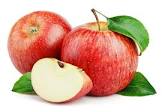 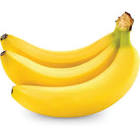 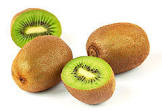 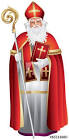 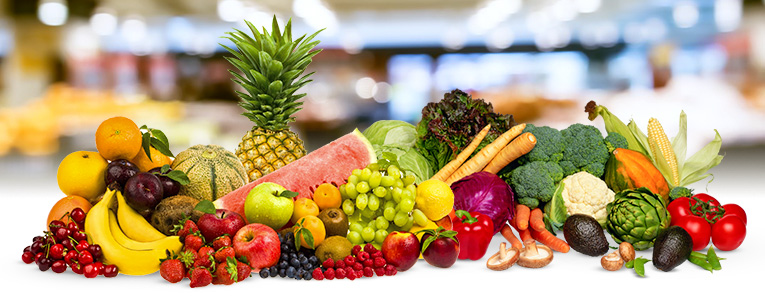 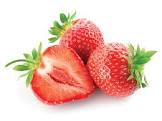 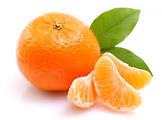 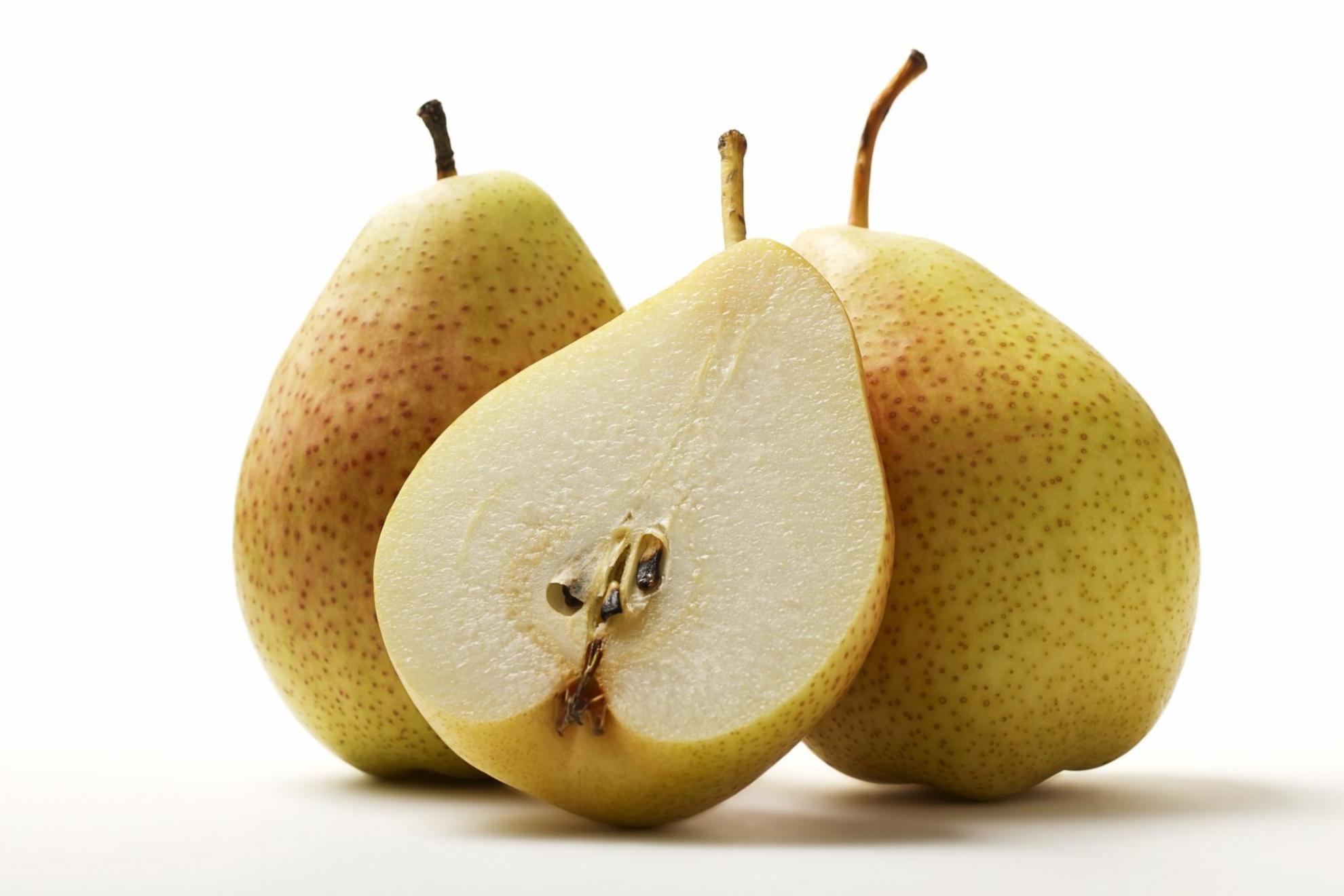 ZAJTRKPonedeljek 01.04.2024Torek  02.04.2024Sreda 03.04.2024 Četrtek 04.04.2024Petek 05.04.2024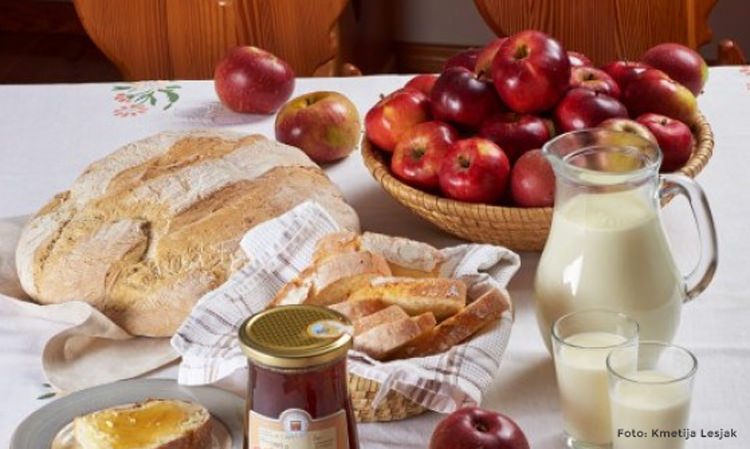 PRAZNIKBG.: BREZ GLUTENABL: BREZ LAKTOZEREZINA SIRA,   JELENOV KRUH(1), ČAJDIETA: REZINA BL. SIRA, BG. KRUH, ČAJKUS-KUS NA MLEKU(1,3,7)DIETA: KORUZNI KOSMIČI, MLEKO. BL.MLEČNI ZDROBDOMAČI ZAJTERK KMETIJE FEČUR*ŽIVILO EKOLOŠKE PRIDELAVEBIO* MARMELADA, (3,7) , KRUH, (1)  KAKAV (7)DIETA: BIO* MARMELADA BG. KRUH, BL. KAKAVKOSILO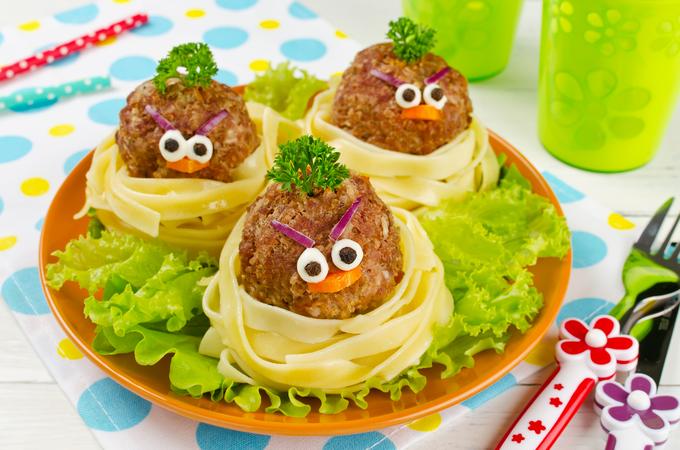 PRAZNIKZELENJAVNA JUHA, (1), SEGEDIN GOLAŽ, (1), KORUZNA POLENTA, (1)DIETA: ZELENJAVNA JUHA, SEGEDIN GOLAŽ, KROMPIRGOVEJA JUHA (1,3), SV. ZREZEK V OMAKI, (1,7), ZELENJAVNI RIŽ, SOLATADIETA: GOVEJA JUHA, SV. ZREZEK V OMAKI, ZELENJAVNI RIŽ, SOLATAKORENČKOVA JUHA, (1), PIŠČANČJI PAPRIKAŠ, (1,7), TESTENINE, (1,3), SOLATADIETA:KOREČKOVA JUHA, PIŠČANČJI RAGU, BG. TESTENINE, SOLATAJEŠPRENOVA MINEŠTRA, (1), PALAČINKE Z MARMELADO, (1,3,7)DIETA: KOLERABNA MINEŠTRA, DIETNE PALAČINKE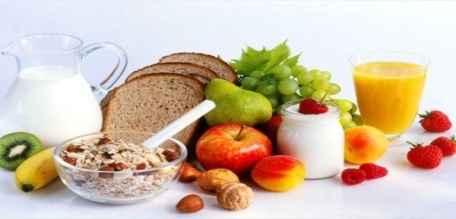 PRAZNIKJABOLKO, KRUH, (1)DIETA:JABOLKO,. BG. KRUH BANANA, KRUH, (1)DIETA: BANANA, BG. KRUHDOMAČA ŽEMLJA (1), SOKDIETA: BG. KRUHPOMARANČA, KRUHDIETA: POMARANČA, KRUH